Publicado en Ciudad de México el 13/09/2018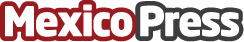 El Lago Restaurante celebra las fiestas patrias con una Noche Mexica muy especialEl Lago Restaurante celebra las fiestas patrias con su tradicional Noche Mexicana. Festejar el orgullo de ser mexicano en uno de los lugares icónicos de la ciudad, con una increíble velada, acompañada de deliciosos antojitos y bebidas mexicanas es posible
Datos de contacto:ROSA MARIA CATALAN REYES521 55 12 86 70 16Nota de prensa publicada en: https://www.mexicopress.com.mx/el-lago-restaurante-celebra-las-fiestas Categorías: Nacional Gastronomía Sociedad Entretenimiento Restauración Ciudad de México http://www.mexicopress.com.mx